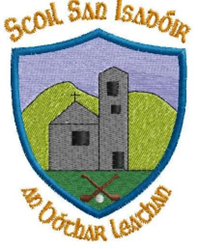 07/03/2023Dear parents, We are fast approaching the Easter holiday which is hard to believe!  Term two is flying by! I would like to congratulate all our students on their super efforts for World Book Day and especially congratulate our ‘Remarkable Readers’. It was wonderful to see lots of characters brought to life and to see all the different activities going on across the school. Well done everyone. Best wishes to our senior students who will be taking part in the upcoming FAI soccer schools tournament. Thanks to Ms Sharon and Ms Kay for taking the time roll this out and bring children to their matches over the next few weeks. Confirmation: Our 5th and 6th class students will be attending their Ceremony of Light on the 19th March at 10am. Best wishes to all in the final run up to the Confirmation ceremony which takes place at 10.30am on the 11th of May. We are delighted to be welcoming Bishop Ciaran to Boherlahan and celebrating Confirmation with our neighbours in Ballytarsna on the day. Communion children are also preparing for their big day on the 6th of May. The next communion mass will take place on Sunday 23rd April
children will also attend their first confession on the 15th MArch at 12 noon with Fr. Egan. Best wishes to all involved.Thanks to Ms Sharon, Ms Tina, Ms Kay and Ms Joanne  for all their help in organising both ceremonies and preparing the children so well. Well done to our students in  6th who took part in the Primary Games trials under the guidance of Ms Sharon and Ms Kay. Best of luck and congratulations to Saoirse, Nicole, Daniel and Niall who will be representing our school in this years primary games. Seachtain na Gaeilge – Lá Ghlás will take place on the 16th of March. Children can dress in green for the day. Please do not buy anything new. This event is part of seachtain na gaeilge where children will be taking part in lots of activities as Gaeilge over the coming days and right up to Lá Fheile Pádraig 17th March. It is not a fundraising event. Reminder: School is closed on 17th of March The Dillon Quirke Foundation in conjunction with the Cuman na mBunscol are running a jersey day across the county on March 31st . All children are asked to wear a GAA jersey on the day and bring in a donation of €1 on the day. Finally, thanks to all who attended our Zeeko talk and to those who filled out the survey following the talk. Attached is a trend report completed by Zeeko based on the children’s surveys which were completed anonymously. There are a range of hints and tips for parents in the final pages of the report. As always, please do not hesitate to contact me should you have any questions. Kind regards,Catherine ClearyPrincipal 